Lección 5: Longitudes de los lados de prismas rectangularesDescribamos las longitudes de los lados de un prisma rectangular y encontremos el volumen.Calentamiento: Observa y pregúntate: Huella del prisma¿Qué observas? ¿Qué te preguntas?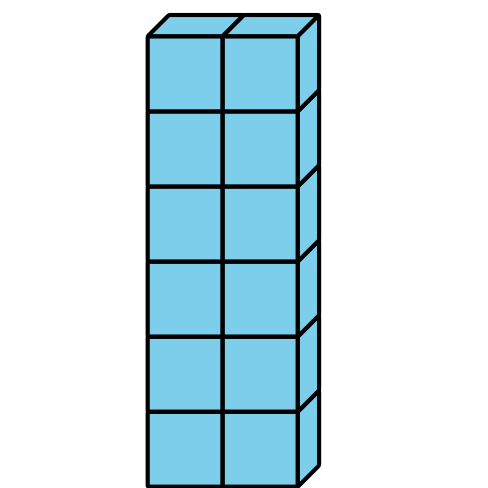 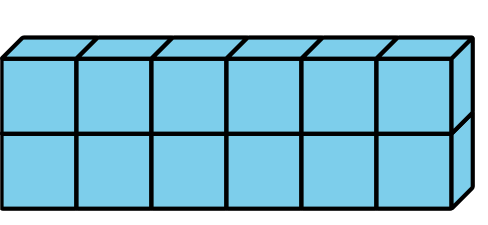 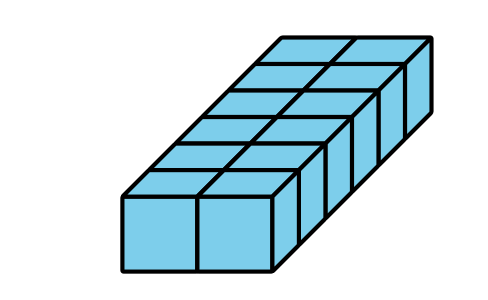 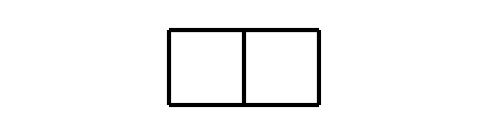 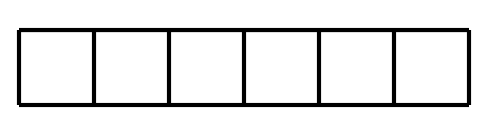 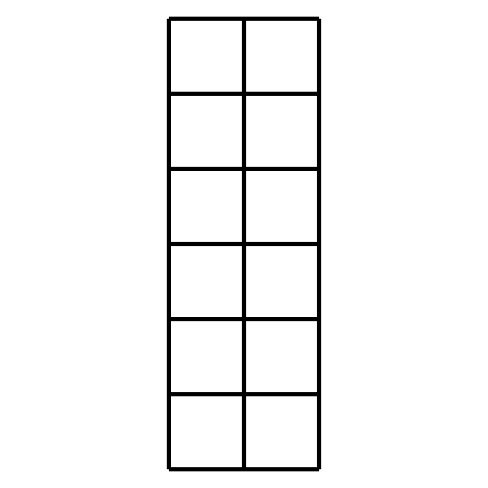 5.1: Todo sobre esa baseEstos son 3 prismas rectangulares.1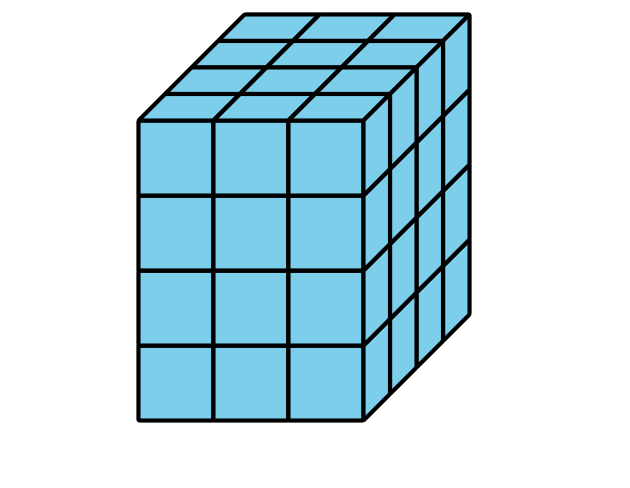 2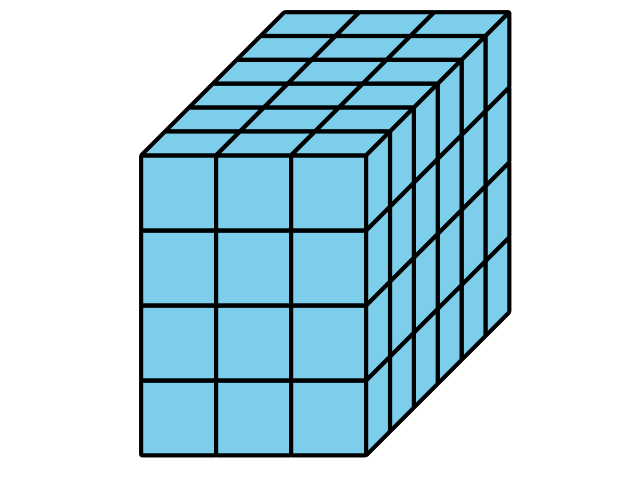 3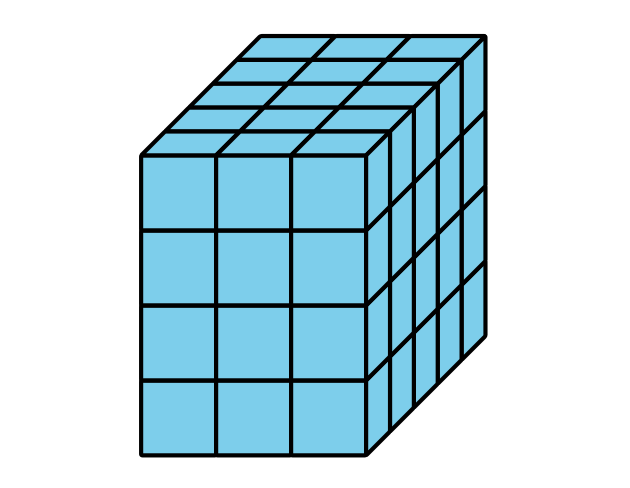 Estos rectángulos representan bases de los prismas.A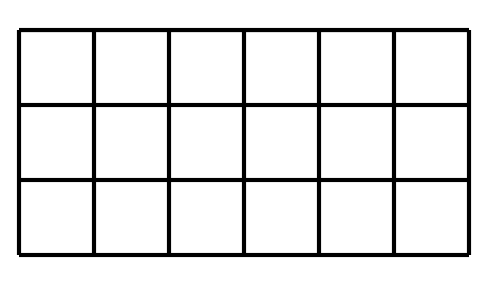 B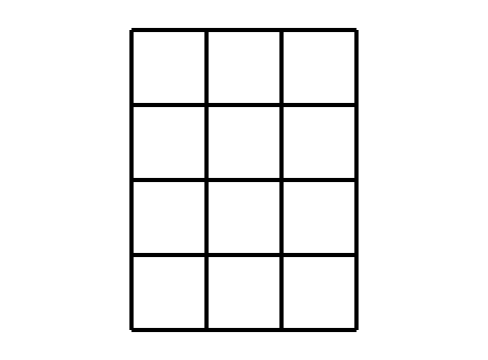 C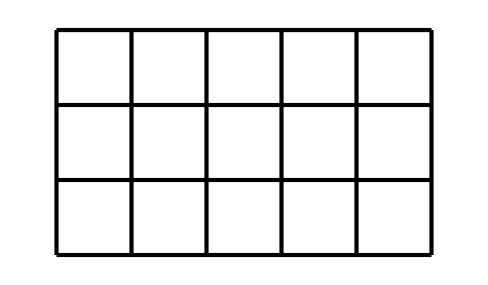 Asocia cada prisma a un rectángulo que represente una base del prisma. Nota: Algunos prismas se pueden asociar a más de 1 base rectangular.Encuentra el volumen de cada prisma. Explica o muestra tu razonamiento.5.2: Un prisma que creceEsta es una base de un prisma rectangular.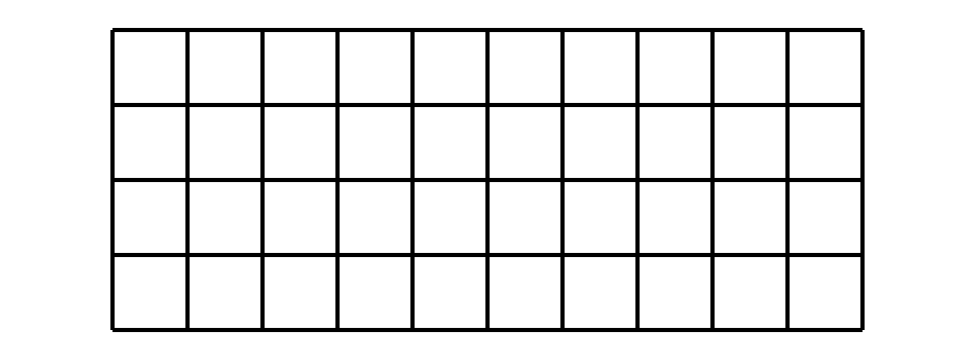 Completa la tabla con los volúmenes de prismas rectangulares que tienen esta base y distintas alturas.5.3: ¿Cuál es la pregunta?Esta es la base de un prisma rectangular que tiene una altura de 5 cubos.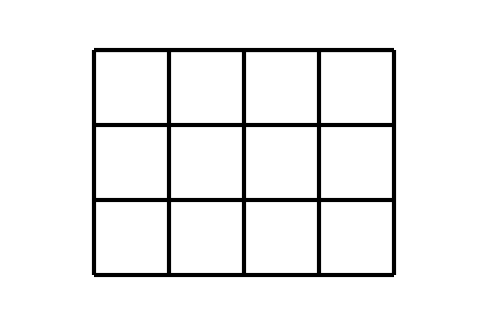 Estas son las respuestas a algunas preguntas sobre el prisma. Lee cada respuesta y decide qué pregunta sobre el prisma está respondiendo.  La respuesta es 3. ¿Cuál es la pregunta?La respuesta es 5. ¿Cuál es la pregunta?. La respuesta es 12. ¿Cuál es la pregunta?. La respuesta es 60 cubos. ¿Cuál es la pregunta?La respuesta es 3 por 4 por 5. ¿Cuál es la pregunta?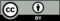 © CC BY 2021 Illustrative Mathematics®alturaexpresión de multiplicación que representa el volumenvolumen1231025